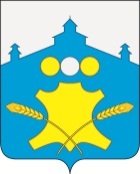 Земское собраниеБольшемурашкинского муниципального района Нижегородской области Р Е Ш Е Н И Е            27.02.2020г.                                                                                     № 06О внесении изменений в решение Земского собрания от 24.09.2019 года№ 04 «О формировании комиссий Земского собранияБольшемурашкинского  муниципального района Нижегородской области»       В  соответствии со ст. 30 Устава Большемурашкинского муниципального района,  ст. 11 Регламента Земского собрания и п.1,3 раздела 1 Положения о постоянных комиссиях Земского собрания Большемурашкинского района, утвержденного  решением Земского собрания от 11.09.2008 года № 83,  в связи с делегированием в состав Земского собрания вновь назначенного депутата (решение сельского Совета Григоровского сельсовета от 13.12.2019 года № 36), Земское собрание  р е ш и л о:  	  1. Внести изменения в решение Земского собрания  от  24.09.2019 года      № 03 «О формировании комиссий Земского собрания Большемурашкинского  муниципального района Нижегородской области» (далее – решение) следующего содержания:       - в  подпункте  2)  пунктов  2.2., 2.3.  решения слова  «А.В. Кинякин» заменить  словами  «Р.А. Алексеев».    	  2. Считать утратившими силу решения Земского собрания от 30.09.2014 года № 03 «О формировании комиссий Земского собрания  Большемурашкинского  муниципального района Нижегородской области» и о внесении изменений в него от  24.11.2014 года № 18, от 12.02.2015 года № 05, от 27.10.2015 года № 64, от 31.03.2016 года № 24.   	 3. Решение вступает в законную силу  со дня  принятия.Председатель Земского собрания                                              С.И.БобровскихГлава местного самоуправления                                                 Н.А.Беляков